Das Emmaus lädt ein:31.05.2023 von 18 – 20 UhrVortrag Pflege und Leistungen der Pflegeversicherungfür Bürger/innenöffentliche Veranstaltungkostenlos und ohne Anmeldungim Café „Emma“ im Emmaus, das Seniorenheim, Im Breiten Feld 51, 77948 Friesenheim/ Oberweier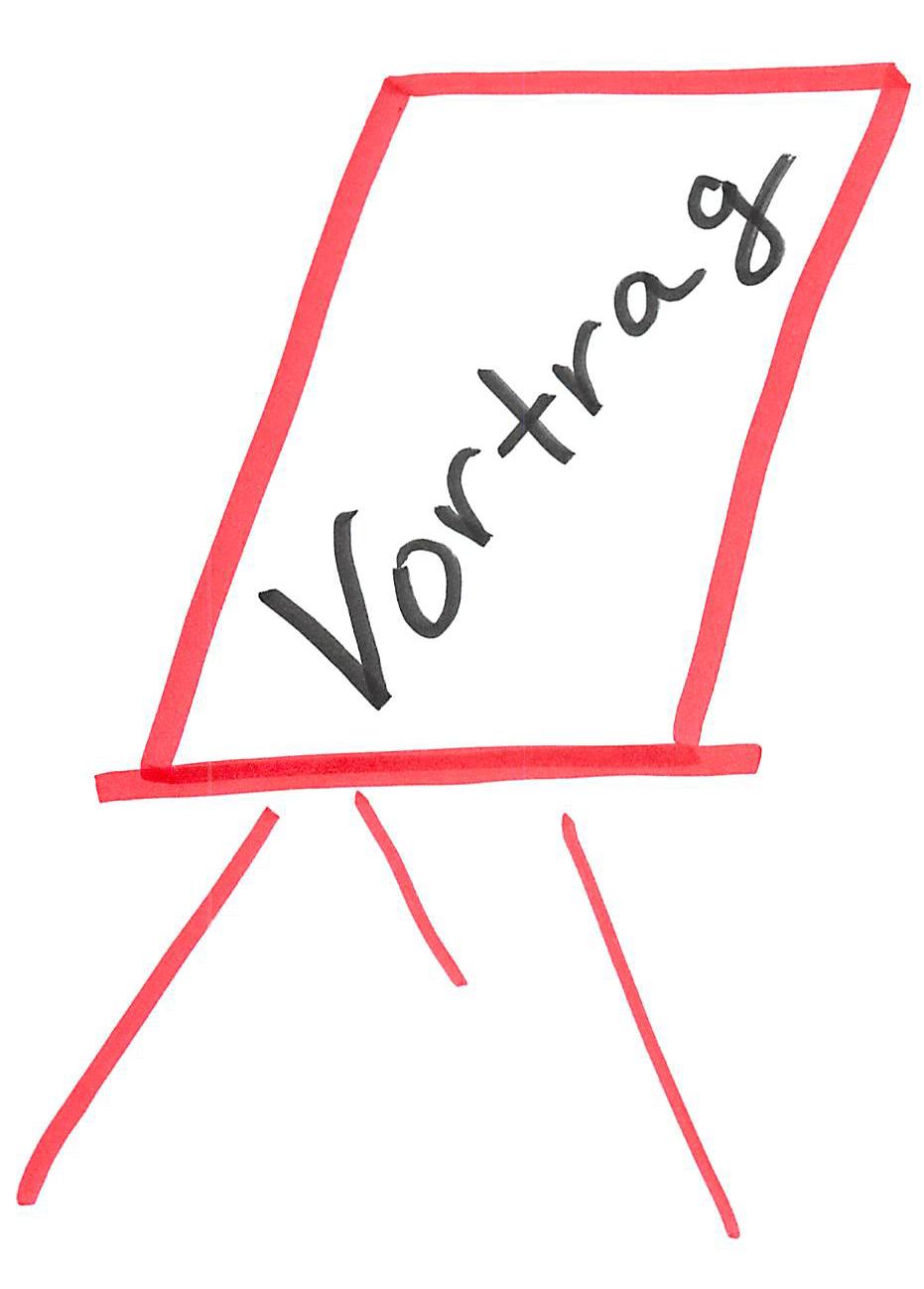 Themen: Vorsorgevollmacht                                                                                            und PatientenverfügungPflege zu HauseStationäre PflegePrivate Vorsorgeusw.Referent:                                                                                                                     Dieter Birk (geprüfter Fachwirt im Gesundheits- und Sozialwesen)Bei Fragen wenden Sie sich an die Einrichtungsleitung,                                                            Frau Jacqueline Kopp (info@das-emmaus.de)